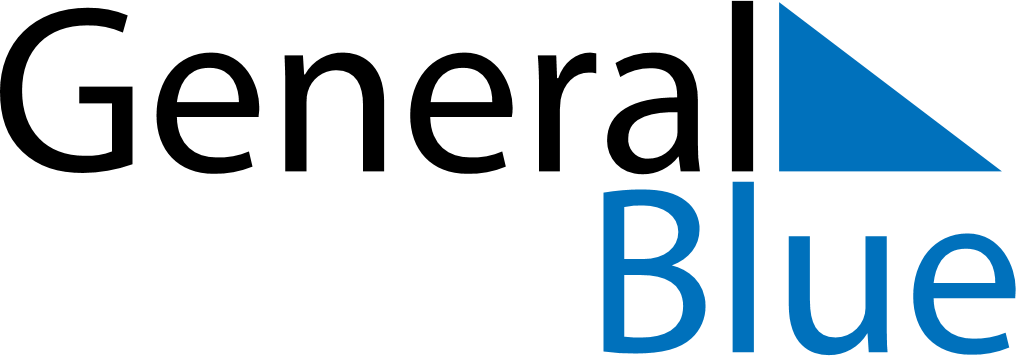 June 2023June 2023June 2023June 2023New ZealandNew ZealandNew ZealandMondayTuesdayWednesdayThursdayFridaySaturdaySaturdaySunday1233456789101011Queen’s Birthday121314151617171819202122232424252627282930